Markus MusterMustergebäude GmbHStraße 12312345 MusterstadtTel.: 01234 56789E-Mail: muster@mustergebäude.deBeispielgebäude GmbHHerr BeispielMusterstraße 123
12345 MusterstadtMusterstadt, 08.10.2019 Empfehlungsschreiben für Max MustermannSehr geehrter Herr Beispiel,Herr Mustermann wohnt seit Mai 2012 in meiner Eigentumswohnung zur Miete. Zu meinem Bedauern verliere ich ihn aufgrund eines Arbeitsplatzwechsels als Mieter. Ich kann Max Mustermann als Anwohner mit gutem Gewissen empfehlen. Herr Mustermann hat sich als verantwortungsbewusster Hausbewohner bewiesen. Er hielt sich zuverlässig an die Hausordnung und die Mietzahlungen erfolgten stets nach Vereinbarung (regelmäßig und in voller Höhe). Ich habe ihn als einen herzlichen und kommunikativen Menschen kennengelernt. Als direkter Nachbar von Herrn Mustermann schätze ich seine aufgeschlossene und optimistische Art sehr. Er beteiligte sich stets an der Aufrechterhaltung einer guten Nachbarschaft.Herr Mustermann wurde auch von den anderen Mietern sehr geschätzt und war als hilfsbereite und freundliche Persönlichkeit bekannt. Ich wünsche Herrn Mustermann für seinen weiteren Weg beruflich sowie privat nur das Beste und weiterhin viel Erfolg. Bei Rückfragen können Sie sich gerne telefonisch oder per E-Mail an mich wenden.Mit freundlichen Grüßen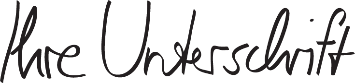 Markus MusterProbleme bei der Bewerbung? Wir empfehlen: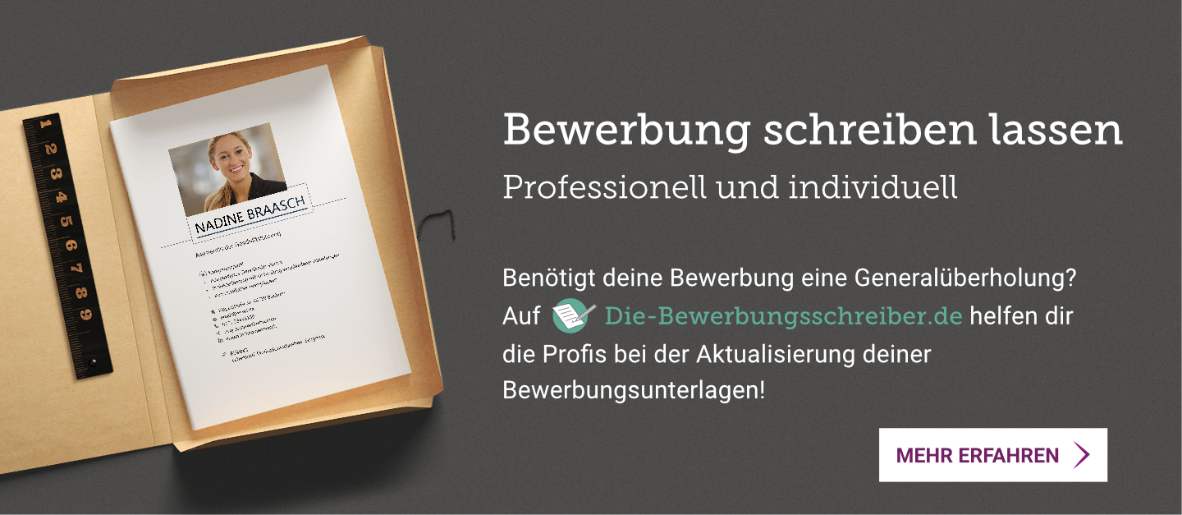 www.die-bewerbungsschreiber.de